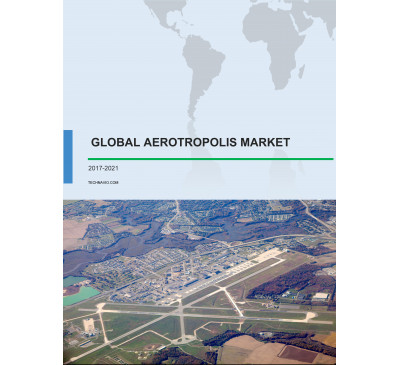 Global Aerotropolis Market 2017-2021May 201770 pagesUSD 3500USD 2500Overview of the global aerotropolis market Market research analysts at Technavio predict that the...View Report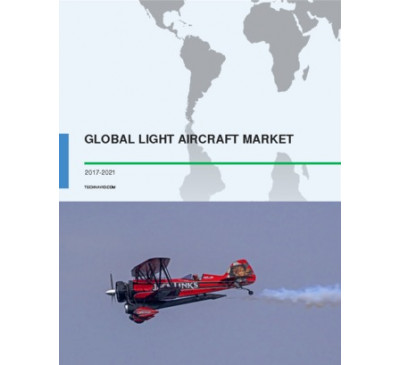 Global Light Aircraft Market 2017-2021Apr 201770 pagesUSD 3500USD 2500Overview of the global light aircraft market Technavio’s market research analyst predicts the glo...View Report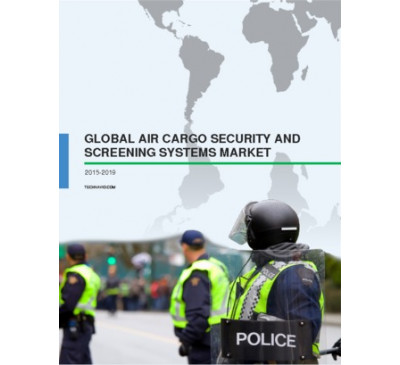 Global Air Cargo Security And Screening Systems Market 2015-2019Sep 201554 pagesUSD 2500USD 2000About air cargo security and screening systems Security checks for cargo shipments are traditiona...View Report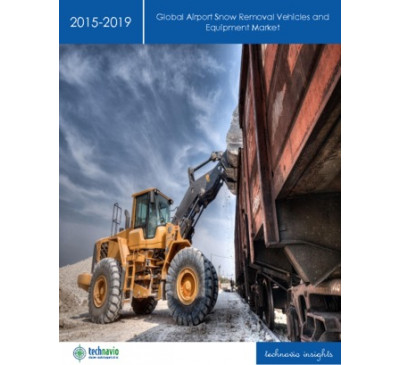 Global Airport Snow Removal Vehicles And Equipment Market 2015-2019Jul 201550 pagesUSD 2500USD 2000About Aircraft Snow Removal Vehicles and Equipment The global airport snow removal vehicles and e...View Report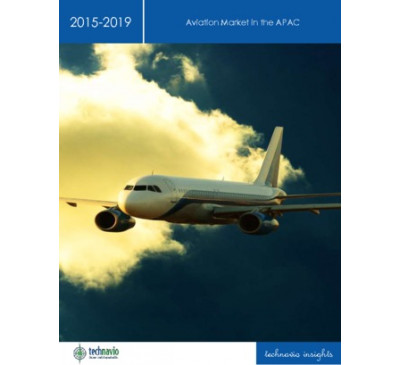 Aviation Market In The APAC 2015-2019Apr 201578 pagesUSD 2500USD 2000About Aviation Market The Aviation market in the APAC region includes airlines and airports in th...View Report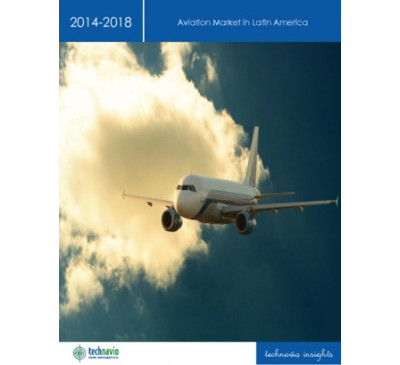 Aviation Market In Latin America 2014-2018Feb 201550 pagesUSD 2500USD 2000About Aviation Market The Aviation market in Latin America includes the Airports and Airlines mar...View Report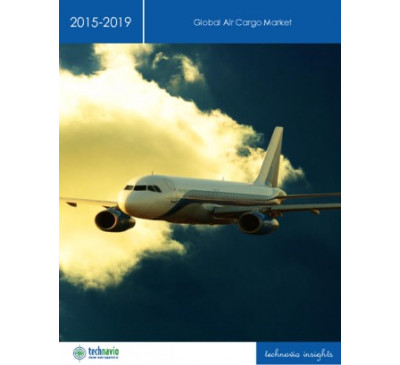 Global Air Cargo Market 2015-2019Feb 201587 pagesUSD 2500USD 2000About Air Cargo Air cargo services include the shipment of all kinds of goods by the air to both ...View Report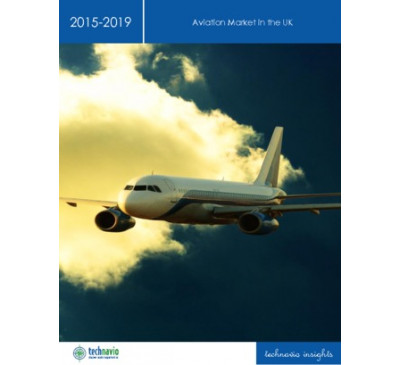 Aviation Market In The UK 2015-2019Jan 201581 pagesUSD 2500USD 2000About Aviation Market in the UK The Aviation market in the UK includes airports and airlines. Thi...View Report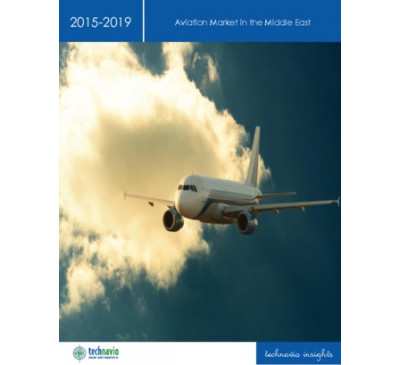 Aviation Market In The Middle East 2015-2019Dec 201469 pagesUSD 2500USD 2000About Aviation Market The Aviation market in the Middle East includes the Airports and Airlines m...View Report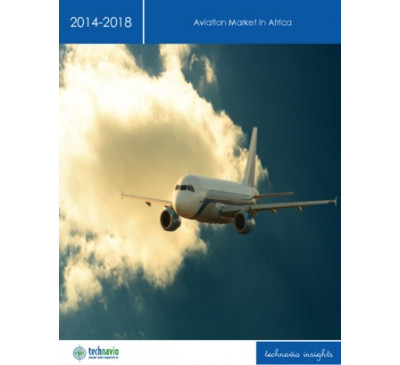 Aviation Market In Africa 2014-2018Dec 201451 pagesUSD 2500USD 2000About Aviation Market in Africa The Aviation market in Africa includes the Airports and Airlines ...View Report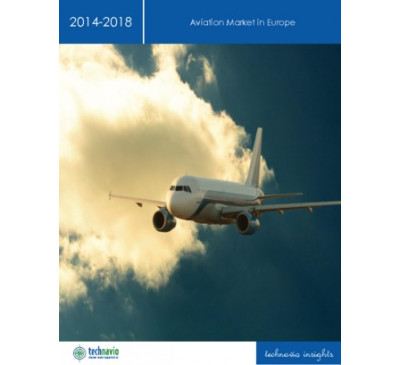 Aviation Market In Europe 2014-2018Oct 201454 pagesUSD 2500USD 2000About Aviation Aviation includes airports and airlines; the Aviation market in Europe considers b...View Report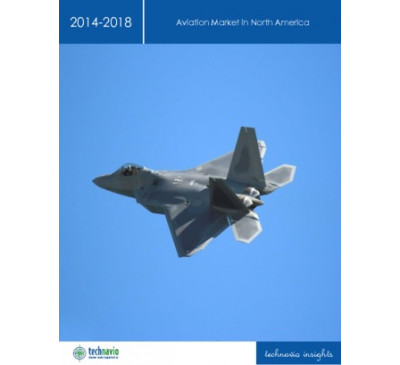 Aviation Market In North America 2014-2018Oct 201484 pagesUSD 2500USD 2000About Aviation The Airport and Airlines comprise the Aviation market in North America. This mark...View Report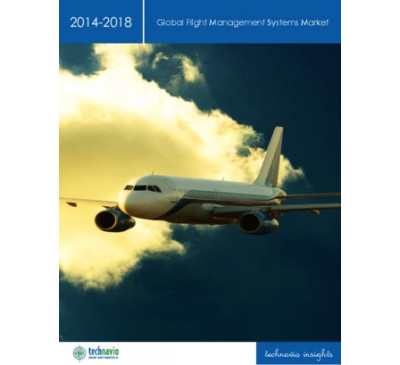 Global Flight Management Systems Market 2014-2018Mar 201449 pagesUSD 2500USD 2000TechNavio’s analysts forecast the Global Flight Management Systems market will grow at a CAGR of 4....View Report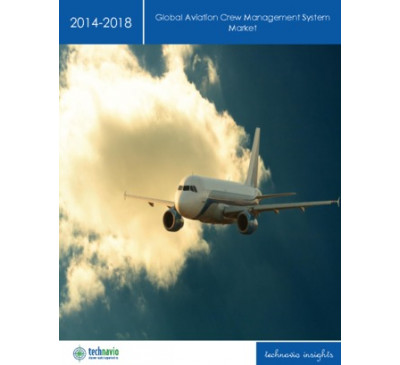 Global Aviation Crew Management System Market 2014-2018Jan 201442 pagesUSD 2500USD 2000TechNavio's analysts forecast the Global Aviation Crew Management System market to grow at a CAGR o...View Report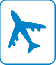 31 
Dec 2009Asia Pacific General Aviation MarketRegion : Asia PacificThis research service provides market analysis for the Asia Pacific general aviation market paying a particular focus on the business jet segment. The research gives an overview of the market over a period between 1999-2014 with revenue forecasts.USD 12,500USD 8,750 READ MORE30 
Dec 2003North American Global Positioning Systems MarketsRegion : North AmericaThis report looks at revenues from GPS equipment sold into North American general aviation, land-based, marine, military, timing and selected wireless markets.USD 2,450USD 1,715 READ MORE02 
Nov 2015Executive Overview of Fuel Cells in the Global Aviation IndustryFuel Cells to Emerge as the Alternate Source of Power SupplyRegion : North AmericaThe study covers 3 different segmentscommercial, business, and general aviationacross the industry either as a primary application or as a secondary application. It provides the basic definitions, key drivers and restraints, and the challenges faced by the fuel cells market. The study also includes various prototypes as case studies, detailing c...USD 1,500 READ MORE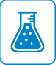 06 
Sep 2017Global Aerospace Sealants Market, Forecast to 2023High Demand for Aircraft Fleet Expansion in Asia-Pacific and the Middle East is Expected to Spur DemandRegion : GlobalAerospace is one of the key industries of leading economies that supplies to market such as commercial aviation, defense aviation, and general aviation. Aircrafts and related components and products that are in operation or are being manufactured require a variety of highly specific and durable sealants for various applications on parts such as fue...USD 4,950 READ MORE11 
Apr 2012China Market Opportunities in Air Traffic ManagementInfrastructure Investments Drive ATM Growth in ChinaRegion : Asia PacificWith China becoming the worlds fastest growing market for air traffic management (ATM) equipment, this deliverable showcases The General Administration of Civil Aviation of China's ambitious plans to build a comprehensive communication, surveillance and information system in the country. China is ready to build 56 more airports during the next fiv...USD 12,500USD 9,375 READ MORE10 
Jan 2014What is Hot in the Aerospace and Defense IndustryAre Defense Budgets Cratering?Region : GlobalThe aerospace and defense industry has been significantly affected by economic factors. The defense industry has traditionally been immune to economic downturns. However, the focus on reducing budgets due to economic conditions is now very directly impacting defense spending. This research looks at the opportunities for aerospace and defense contr...USD 1,500USD 1,350 READ MORE07 
Dec 2010World Commercial Avionics MarketsWorld Commercial Avionics MarketsRegion : GlobalThis research service examines the commercial air transport and general aviation avionics markets. Included in this research service is a detailed avionics market forecast from 2009 to 2014. The service also includes market share and revenues for avionics manufacturers, including the overall share and shares for both the air transport and general ...USD 6,950USD 4,865 READ MORE11 
Nov 2002World Inflight Entertainment and Passenger Communications MarketsRegion : GlobalThis report analyzes the world inflight entertainment and passenger communications markets. The study is segmented by commercial and general aviation. The report details market revenues, market share, market and technology trends, and a host of related analysis.USD 2,450USD 1,715 READ MORE31 
Mar 2014Global Business Aircraft MarketIs It Finally Time for Sustained, Real Growth?Region : GlobalThe business aircraft market was a growing, dynamic market for many years. In 2007, with the 'Great Recession,' the business aircraft market collapsed along with the general aviation market. The scene with the big three auto executives admitting to Congress that they had all arrived in their company business jets to ask for money from the America...USD 6,950USD 6,255 READ MORE17 
Jun 2003World Commercial Avionics MarketsRegion : GlobalThis study details forecasts, market and technology trends, competitive analysis, and all significant market drivers and challenges for the commercial avionics marketplace. The study is segmented into air transport and business and general aviation markets. The study also presents Frost & Sullivan Market Engineering Awards for this sector.USD 2,450USD 1,715 READ MORE04 
Aug 2011Analysis of the Commercial Flight Training and Simulation MarketA Study of the Malaysian Two-wheeler Market and Key ParticipantsRegion : GlobalThis study covers the market for pilot training for commercial and general aviation, including ground instruction, flight instruction, simulator operations and instruction, plus simulator and flight training device purchases. The study is global in nature.  When broken into regions, it is expressed as North America (NA), Europe (EU), Asia and Pac...USD 6,950USD 4,865 READ MORE25 
Feb 2002North American GPS MarketsRegion : North AmericaThis report focuses on the following GPS market segments; general aviation, land, marine, military, and timing. The report provides revenue, competitive, market and technology trend analysis. In addition, the report also provides a comprehensive listing of products in each market area.USD 2,450USD 1,715 READ MORE15 
Feb 2016Anodizing Processes – Emerging Opportunities OutlookTechnological Advances Generate New Application Opportunities in Automotive and Medical IndustriesRegion : GlobalAnodizing is a metal finishing process that enhances the quality of the metal, protects it from environmental damage and finally makes it aesthetically pleasing. Anodizing imparts color stability and durability, particularly for aluminum. The extensive positive attributes achieved in addition to the ease of operations makes the anodizing markets hi...USD 4,950 READ MOREStandards Developing Organizations (SDO)International (BICSI) Standards | IHSBuilding Research Establishment Group | IHSBureau of Ocean Energy Management, Regulation and Enforcement...Standards and RegulationsAerospace & DefenseStandards and RegulationsEngineerاگر منبع مورد نظرتان موجود نبود در ادامه درخواست دهید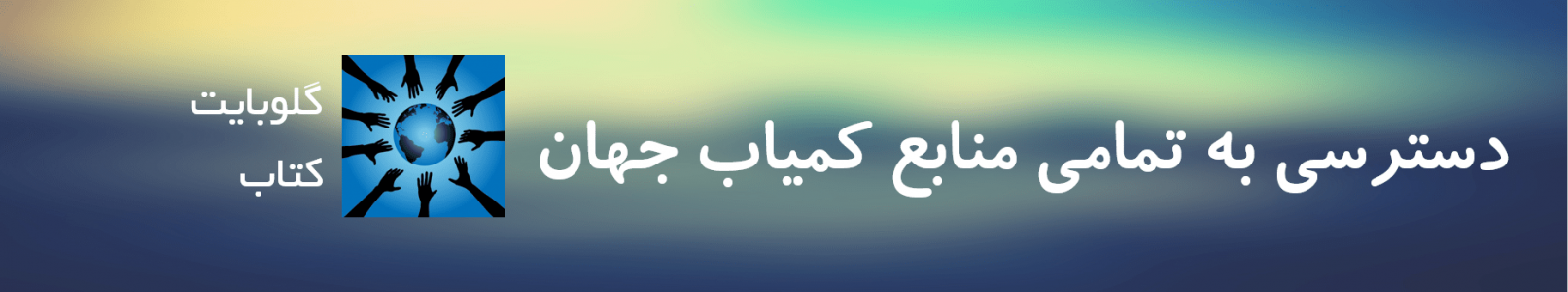 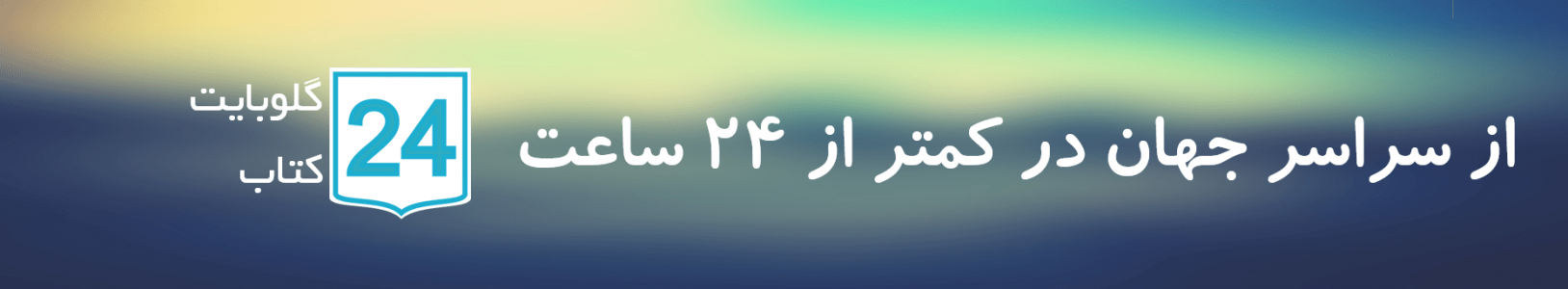 از این به بعد شما اساتید و دانشجویان و پژوهشگران گرامی می توانید با دادن اطلاعی از منبع مورد نظر خود به ایمیل ما، کتاب های خود را از طریق درخواست کتاب این سایت بسیار ارزان قیمت دانلود کنید.–شابک کافیست مشخصات کتاب همچون نام | شماره | نام نویسنده و … را برای ما بفرستید.– یا لینکی از آن در سایت های دیگر همچون آمازون ، ایی بِی، گوگل بوک ، انتشارات های اصلی و … آن را به ما بگویید.-باقی کار را به ما بسپارید؛ به شما در کمتر از ۲۴ ساعت اطلاع خواهیم داد.